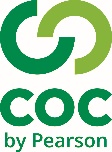 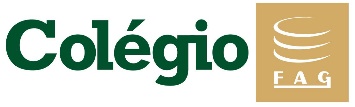 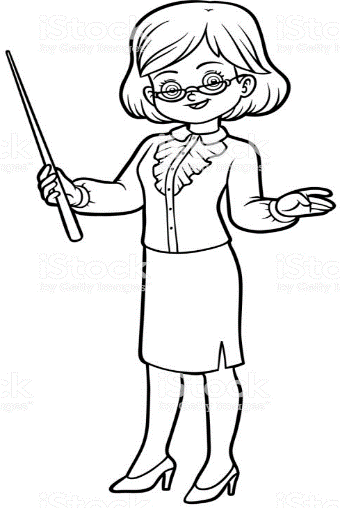 	Hoje trago a vocês mais um documentário.Acesse :https://www.youtube.com/watch?v=ImU2G2SWmn0	Agora, responda as questões da apostila que está no grupo 2 – página 240.	  Quando retornarmos quero a opinião de vocês sobre esse documentário.	Bom trabalho.